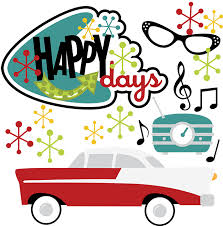 50’s WeekendAt Emmett KOAAugust 17-20Thursday: 9:00-8:30pm $Jumping Pillow2:15-2:45Arts & Crafts at the Pavilion3:00-3:30 Scavenger Hunt meet at the Pavilion      4:00-5:00 Bingo at the Pavilion7:00-7:30 Parachute games near the playgroundFriday: 9:00am-8:30pm $Jumping Pillow 10:30am Barrel Train ride meet outside the store8:45pm Movie under the stars/ $1 popcornSaturday: 9:00am-8:30pm $Jumping Pillow  10:30am-? Barrel Train ride meet outside the store2:00-2:30 Color an Emmett KOA bag or backpack $6 at the pavilion3:30-4:00 Bubble Gum Bubble Contest near Playground4:00-5:00 $1 Bingo at the Pavilion6:30 Wagon Ride Meet Promptly at the Store7:00-10:00 DJ Dance Party at the Pavilion 7:15-7:45 Hula Hoop Contest at the Pavilion Sunday:9:00am-8:30pm $Jumping Pillow7:00 Barrel Train ride meet outside the store8:00-8:30 $Ashby’s Ice Cream at the PavilionFeaturing Hunt’s Pizza & Wings & Ashby’s Ice CreamThursday 4pm-9pmFriday 4pm-9pmSaturday 12pm-9pmSunday 8pm-8:30 (Ice Cream)